Publicado en Ciudad de México el 19/01/2021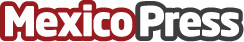 RVU compra la división de comparadores de seguros de Admiral Group por más de 13.600 millones de pesosRVU y Admiral Group anuncian la compraventa de la división de comparadores de seguros: Confused.com en Reino Unido, Rastreator.com en España, Lelynx.fr en Francia y Rastreator.mx en México, tras llegar a un acuerdo por más de 13.600 millones de pesos mexicanosDatos de contacto:Rastreator.mx(55) 75901796Nota de prensa publicada en: https://www.mexicopress.com.mx/rvu-compra-la-division-de-comparadores-de Categorías: Internacional Finanzas Motociclismo Automovilismo Emprendedores E-Commerce Seguros Recursos humanos Ciudad de México Industria Automotriz Otras Industrias http://www.mexicopress.com.mx